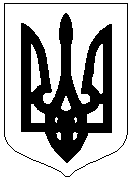 СЕЛИЩНИЙ ГОЛОВА ЛИСЯНСЬКОЇ СЕЛИЩНОЇ  РАДИ  ЧЕРКАСЬКОЇ ОБЛАСТІРОЗПОРЯДЖЕННЯВідповідно до п.8 ч.4 ст.42, п.9 ст.46 Закону України  «Про місцеве самоврядування в Україні»:І.	Скликати 29-ту чергову сесію селищної ради 28 жовтня 2022 року.ІІ.	Винести на розгляд сесії наступний проект порядку денного:1.	Про затвердження звіту про виконання бюджету Лисянської селищної територіальної громади за 9 місяців 2022 року.2.	Про внесення змін до рішення Лисянської селищної ради від 21.12.2021 №23-3/VIII „Про бюджет Лисянської селищної територіальної громади на 2022 рік (2354000000)“.3.	Про звіт директора КП «Благоустрій» __________________ «Про стан фінансово-господарської діяльності підприємства та підготовки до роботи в осінньо-зимовий період 2022-2023 років».4.	Про звіт директора КП «Водо-канал» _________________ «Про стан фінансово-господарської діяльності підприємства».5.	Про звіт начальника відділу освіти Лисянської селищної ради _______________ щодо виконання припису інспектора ДСНС по об’єкту Почапинська гімназія.6.	Про звіт начальника відділу культури, молоді та спорту Лисянської селищної ради __________________ щодо виконання припису інспектора ДСНС по об’єкту Лисянський будинок культури.7.	Про внесення змін до рішення селищної ради від 24.12.2021 №3-3/VIII «Про затвердження структури та штатної чисельності відділу культури, молоді і спорту».8.	Про внесення змін до рішення Лисянської  селищної ради від 07.09.2022 №28-6/VIII «Про затвердження граничної чисельності закладів освіти на 2022-2023 навчальний рік».9.	Про встановлення надбавки за вислугу років селищному голові ______________.10.	Про внесення змін до рішення селищної ради від 03.12.2021 №22-2/VIII.11.	Про передачу майна в оперативне управління відділу культури, молоді та спорту Лисянської селищної ради.12.	Про затвердження звіту про виконання фінансового плану КНП «Лисянський ЦПМСД» Лисянської селищної ради за другий квартал 2022 року.13.	Різне.ІІІ.	На сесію запросити депутатів селищної ради та депутатів вищих рівнів.ІV.	Контроль за виконанням розпорядження залишаю за собою.Селищний голова	                                                            	_____________смт Лисянка17.10.2022№ 95-рПро скликання 29-ої чергової сесії селищної ради VІІІ скликання